Individuals who hold primary appointments at other research institutes, universities/campuses, hospitals and/or agencies are welcome to apply for designation of Affiliate Investigator with the Life Sciences Institute.Any collaborator(s) who regularly undertake/s research activities associated with the Life Sciences Institute and its Research Groups is/are encouraged to apply for Affiliate Investigator designation. The purpose of this category is to ensure that all individuals involved in research activities at the Life Sciences Institute have official status with the organization.Affiliate Investigators confirm their affiliation annually.Affiliate Investigators are registered with LSI AdministrationAffiliate Investigators are aligned with a Research Group and are endorsed by the Research Group Leader. Visit http://lsi.ubc.ca/our-science/research-groups/ for more information.Application Instructions:Step 1: Complete this form and save it as a Word documentStep 2: Print the last page (page 4: signature page)Step 3: Sign the signature page and ask the Research Group Lead of your chosen theme to also sign itStep 4: Scan the signature page and save it as a PDF		Step 5: Email the following to aryannah.rollinson@ubc.ca:(1) This completed application form (saved as a Word document)(2) A scan of Page 4 of this application form: the signed signature page (as a scanned PDF)      (3) Your CV (4) A photo for your web profilePlease be advised that the information you provide here will appear on the www.lsi.ubc.ca website for public viewing as well as the LSI Member Directory.  By submitting this form you are consenting to the publication of this information. If you have concerns about this, please contact aryannah.rollinson@ubc.ca.Print, sign and scan only this page:Affiliate Investigator Application Form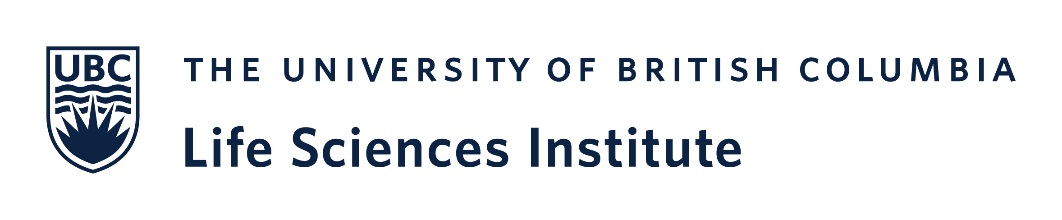 Affiliate Investigator Application FormAffiliate Investigator Application FormApplicant Information:Applicant Information:Applicant Information:Applicant Information:Applicant Information:Title:Legal Last Name:Legal First Name:Legal First Name:Initial:Indicate how you would like your name listed publicly:(on our website & Research Community Member Directory):Indicate how you would like your name listed publicly:(on our website & Research Community Member Directory):Last Name:First Name:First Name:Degrees:Degrees:Academic Rank (e.g., Assistant Professor, Clinical Professor, etc.,):Academic Rank (e.g., Assistant Professor, Clinical Professor, etc.,):Academic Rank (e.g., Assistant Professor, Clinical Professor, etc.,):Academic Department:Academic Department:Other relevant title(s): (e.g., administrative titles)Other relevant title(s): (e.g., administrative titles)Other relevant title(s): (e.g., administrative titles)Justification: Please explain why you would like to become an LSI Affiliate Investigator: (one to two paragraphs)Primary Address and Contact Information: this information will be included in your public web profilePrimary Address and Contact Information: this information will be included in your public web profilePrimary Address and Contact Information: this information will be included in your public web profilePrimary Address and Contact Information: this information will be included in your public web profileRoom#:Street Address:Street Address:Street Address:City:City:Province:Postal Code:Primary Phone#:Primary Phone#:Institutional Email (required):Institutional Email (required):Secondary Email:Secondary Email:Affiliated websites:Affiliated websites:Assistant/administrator name (if applicable):Assistant/administrator name (if applicable):Assistant/ administrator phone (if applicable):Assistant/ administrator email (if applicable):Research Group Alignment:Research Group Alignment:Research Group Alignment:The Life Sciences Institute has nine Research Groups. You must select one Research Group; however, an investigator can participate in multiple Research Groups. Please select the Group(s) you would like to participate in below, with the understanding that you are expected to meaningfully participate in all of the groups you choose to select.See more information on Research Groups at: http://lsi.ubc.ca/our-science/research-groups/ The Life Sciences Institute has nine Research Groups. You must select one Research Group; however, an investigator can participate in multiple Research Groups. Please select the Group(s) you would like to participate in below, with the understanding that you are expected to meaningfully participate in all of the groups you choose to select.See more information on Research Groups at: http://lsi.ubc.ca/our-science/research-groups/ The Life Sciences Institute has nine Research Groups. You must select one Research Group; however, an investigator can participate in multiple Research Groups. Please select the Group(s) you would like to participate in below, with the understanding that you are expected to meaningfully participate in all of the groups you choose to select.See more information on Research Groups at: http://lsi.ubc.ca/our-science/research-groups/ Select your Research Group(s):Select your Research Group(s):Select your Research Group(s): Bacterial Adaptation & Response Networks (BARN) Cardiovascular Chemical Biology of Disease (CBD) Cell and Developmental Biology (CELL) Diabetes Immunity, Inflammation and Infection (I3) Neuroscience  Centre for Blood Research (CBR)  Molecular Epigenetics (MEG)Research Information –  the information below will be included in your public web profile on www.lsi.ubc.ca   Research Area: (keywords/sentence describing your area of focus; this information will appear on your public web profile)Summary: (This summary is intended for the general public, so describe your research in lay language, as if describing your work to someone without a background in science; this information will appear on your public web profile)Research Summary: (One to two paragraph summary of research focus; this information will appear on your public web profile)
     Current Research Projects: (Description of top 2-3 projects; this information will appear on your public web profile)Collaborations: (List relevant LSI member and other collaborations)Biography: (1-3 paragraph biography; this information will appear on your public web profile)Honours/Awards: (this information will appear on your public web profile)Selected Publications: (maximum 12 publications, include Google Scholar link for full list of publications)Signatures:	Signatures:	Signatures:	By signing below, I certify that the information provided on this application form is accurate to the best of my knowledge:By signing below, I certify that the information provided on this application form is accurate to the best of my knowledge:By signing below, I certify that the information provided on this application form is accurate to the best of my knowledge:Applicant (Print Name)SignatureDateResearch Group Lead (Print Name)SignatureDateAffiliate Investigator Application Checklist:Check completed: Application form completed (saved as Word doc) Signature page completed (saved as PDF): Applicant signature  Research Group Lead signature  Applicant’s current curriculum vitae (CV) Photo to be used for public web profile on www.lsi.ubc.ca  Email sent to aryannah.rollinson@ubc.ca, with the following attachments: Completed application form  Signature page CV Photo for web profile